Create your own Instructional T-shirt: Ask yourself these questions:For what will I use this shirt?  Team shirt? Special Day? Celebrate an accomplishment? I am going to use this shirt as a reward and advertisement. As part of freshman social studies the students have to do a service learning project, more involved than community service because there is a reflection piece to it, however several students are struggling with motivation…they got excited about an idea and then lost their enthusiasm because the reward is delayed. This shirt will spark their interest and broaden their horizons. Will I use a Photo or a Graphic? Or can I use the Snipping Tool or PrintScreen button or the Screenshot button in Office 2010 to get a graphic? I will be piggybacking off Mayor Fisher’s idea because he too is promoting active lifestyles and giving a helping hand. It’s a great opportunity to talk about what a mayor’s role is. What size will it be????I will order a variety of sizes in bulk and students who are motivated to get their project done will get the shirts until the shirts run out. One activity is campus clean up and on that day all of students will get the shirts so that they can wear them while they are completing their project. What tools will I use???   Photo tools, cutting tools, shadows, glow, snipping tool, Print Screen Button, , AutoShapes, WordArt, SmartArt….Photo tools, shadows, snipping tool, Word ArtBelow is the shirt front and then back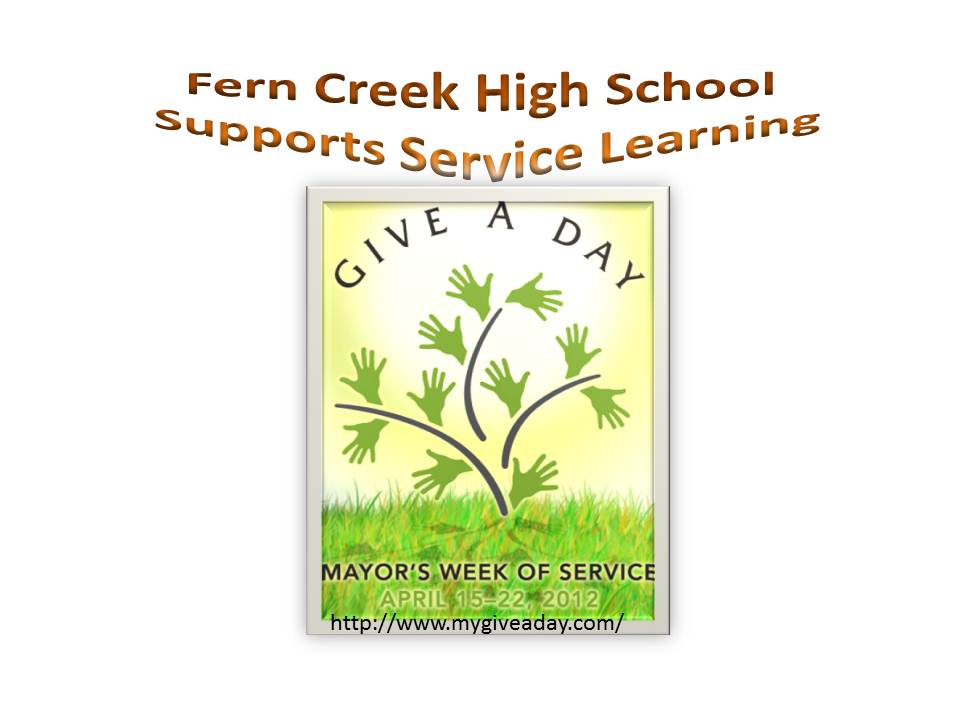 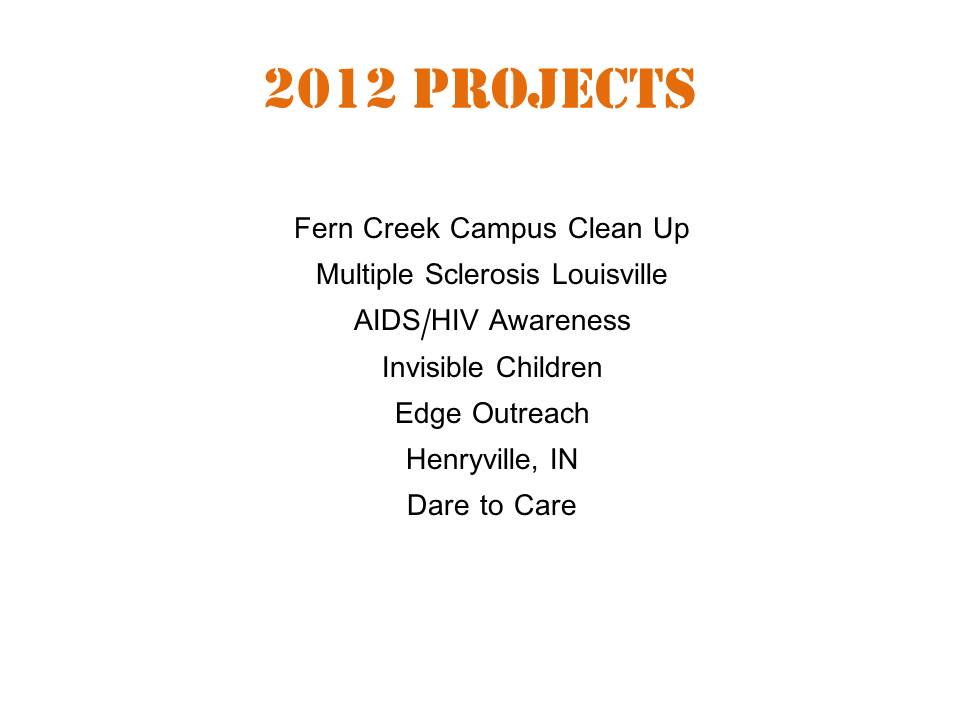 